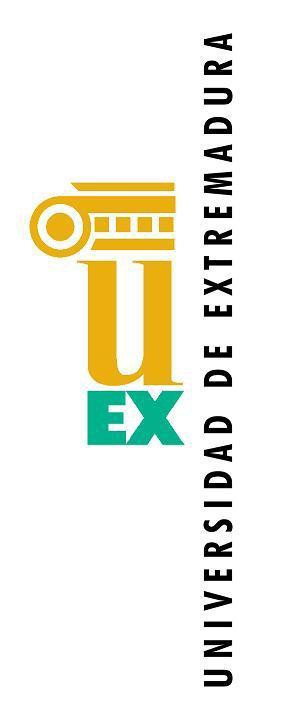 	Facultad de Formación del ProfesoradoEn	, aFirmaDestinatario:		Sra. Presidenta de la Junta Electoral de la Facultad de Formación del Profesorado